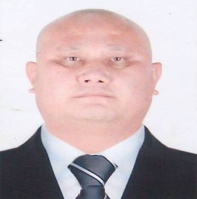 МАЪЛУМОТНОМАФайзиев Эркинжон АбдураззоковичТугилган йили:                                            Тугилган жойи:23.06.1978 йил.                                              Нарпай тумани Миллати:                                                      Партиявийлиги:Узбек                                                              Йўқ   Маълумоти:                                             Тамомлаган:Тугалланмаган олий.                              Узбекистон Давлат Жисмоний тарбия спорт                 						университети.     Маълумоти буйича мутахассисилиги:      Илимий даражаси:    Йук                                                                   Йук   Илмий унвони:                                       Кайси чет тилларини билади: Йук                                                           Рус тили.      Давлат мукофотлари билан такдирланганми (канака)ЙукХалк депутатлари, республика, вилоят, шахар ва туман Кенгаши депутатими ёки бошка сайланадиган органларнинг аъзосими (тулик курсатилиши лозим)ЙукМЕХНАТ ФАОЛИЯТИ2001-2003 йй- 174-сонли мактабида. Посбонлик.2007-2007 йй-Хафсизлик агнтлиги « Afganvet-R»,2012-2017 йй-«Inter-Security» МЧЖ. Директор.2018-2019 йй-«Silk ROAD EXPORT» МЧЖ. Директор.2019-2019 йй-«Авиасозлар дехкон бозори» АЖ. Филиал мудири.2020-2021 йй-«Аския дехкон бозори» АЖ. Хужалик буйича мудири.12.10.2022 йилдан «Авиасозлар дехкон бозори» АЖда Шартнома ва назорат бўлимида бош назоратчи2022 й.х.в.-“Сирғали деҳқон бозори” АЖ директор ўринбосари лавозими